МУНИЦИПАЛЬНОЕ КАЗЕННОЕ УЧРЕЖДЕНИЕДОПОЛНИТЕЛЬНОГО ОБРАЗОВАНИЯ «СТАНЦИЯ ЮНЫХ НАТУРАЛИСТОВ»НОВОХОПЕРСКОГО РАЙОНА ВОРОНЕЖСКОЙ ОБЛАСТИОСОБЕННОСТИ ФОРМИРОВАНИЯ РАСТИТЕЛЬНОГО ПОКРОВА МЕЛКОВОДНЫХ ВОДОЕМОВ ХОПЕРСКОГО ЗАПОВЕДНИКАг. Новохоперск, 2022ОГЛАВЛЕНИЕI. ВВЕДЕНИЕВ современном мире проблема изменения климата и глобального потепления стоит как никогда остро. Повышение среднегодовых температур, вырубка лесонасаждений приводит к обмелению рек, озер и малых водоемов, а  изменение распределения количества осадков по сезонам усугубляет этот процесс. Все это оказывает влияние на видовое разнообразие и обилие водных видов растений и животных. Мелководные водно-болотные угодья, в том числе малые озёра, претерпевают значительное сокращение по всему миру и требуют внимательного мониторинга их состояния, т.к. флора их очень богата.Наше исследование проводилось в Хопёрском государственном природном заповеднике (ХГПЗ). Хоперский заповедник - пойменный, в его пойме отмечено более 400 разнообразных озёр, но преобладают малые водоемы площадью менее 1 га. Эти водоёмы очень изменчивы: в засушливые годы они значительно или полностью обсыхают, в многоводные – высоко заливаются. Видовое богатство считается важнейшим критерием выделения наиболее ценных в природоохранном отношении экологических систем, но достаточно полно определено оно может быть только при регулярных, многолетних исследованиях в годы, различные по климатическим и гидрологическим условиям [4, 5].Целью нашего исследования являлось изучение зарастания небольших водоемов в засушливых условиях 2021- 2022 годов. В наши задачи входило: 1) изучить особенности выбранных водоемов;  2) описать их растительность  и проанализировать формирование растительного покрова данных водоемов. Актуальность исследования определяется значением пойменных водоемов как подверженных быстрым изменениям биотопам и как мест обитания редких видов. Предварительно мы проанализировали литературу по малым водоемам Хоперского заповедника за последние три периода после высоких паводков [1, 5] и выявили интересную закономерность (Рис. 1). 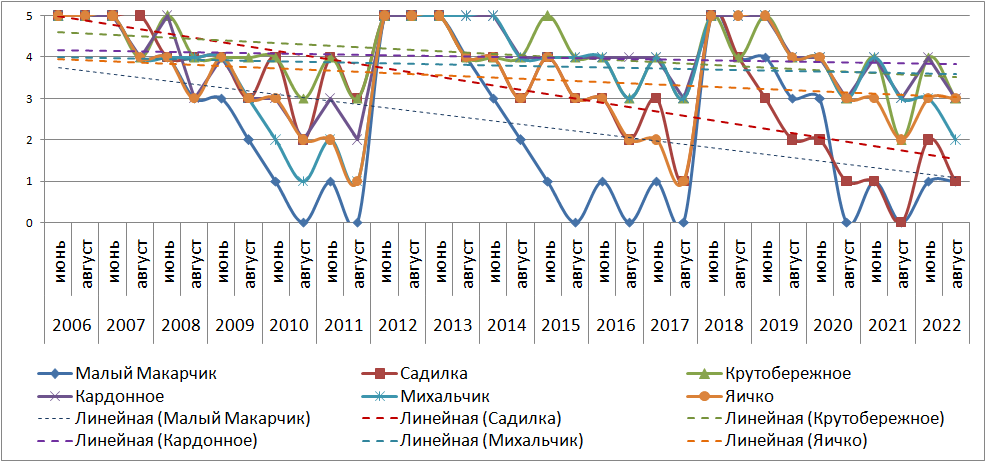 Рис. 1. Степень обводнения пойменных водоемов с 2006 по 2022 гг.Нами отмечено, что водность всех водоемов уменьшается, на что указывают тренды. Кроме того, после высокого паводка 2006 г. снижение уровня происходило медленно, достигнув минимума в 2010 г., т.е. через 4 года.  После паводка 2012 г. этот период сократился до трех лет, а после высокого и продолжительного паводка 2018 г. – до двух лет. Осушение водоемов стало происходить быстрее.В связи с этим актуальность работы очевидна, т.к. мы зафиксировали состояние растительности обсохших прибрежий и ложа отдельных водоемов после непродолжительного обводнения, сменившегося длительным обсыханием. Как долго будет продолжаться этот период и насколько быстро сможет восстановиться высшая водная и прибрежно-водная растительность? Именно поисками ответа на эти вопросы мы и займемся в несколько ближайших лет.II. МЕТОДИКА ИССЛЕДОВАНИЙСбор полевого материала проводился в июне-августе 2021 – 2022 годов. Нами были выбраны следующие водоёмы: 1) редко заливаемые, лежащие в понижениях притеррасной поймы водоема Малый Макарчик, Кардонное, Михальчик и Яичко; 2) водоемы  средней поймы у останцев террасы Крутобережное и Садилка. Данные водоемы расположены недалеко друг от друга и располагаются в кварталах 109 и 110 ХГПЗ. Мы использовали следующие методы: 1) ретроспективно-обзорный (анализ литературных источников по теме исследования); 2) метод измерений в природе; 3) статистическая обработка полученных результатов.При обследовании водоемов отмечалась степень осушения водоемов по четырех балльной шкале (3 - водоем полностью залит; 2 – осушено прибрежье водоема; 1 – осушено более 50 % площади днища водоема; 0 – водоем полностью сухой). Для выявления видового богатства мы обошли озера вдоль береговой линии и отметили фитоценозы данных озер, степень зарастания водоемов, баллы обилия для каждого вида (по методическому пособию Печенюк Е. В. [ 2]. Определение видов проводилось по «Атласу …» [ 3]. Все обследованные нами водоемы – пойменные, старичного происхождения – староречья реки Хопер. Ежегодное весеннее повышение уровня воды происходит в результате снеготаяния, паводковыми водами озера заливаются не ежегодно. Наиболее часто паводковые воды заходят в озеро Гниленькое, реже в Крутобережное и Садилку и только в годы с высоким паводком – в озеро Малый Макарчик (Рис. 2). Кроме того, в озерах Крутобережное, Кардонное и Яичко есть выходы грунтовых вод (родники).Рассмотрим каждое озеро в отдельности. Озеро Малый Макарчик – расположено у основания останца первой надпойменной террасы, овальной формы, размеры около 10 на 30 м, полное обсыхание озера отмечено в 2010, 2011, 2015, 2016, 2017, 2020 и 2021 гг. Грунт песчаный, с наилком в микропонижениях. С западной стороны озеро граничит со склоном останца террасы с посадками сосны, вокруг озера несколько деревьев ивы белой.Озеро Крутобережное - расположено на границе высокой и  средней поймы, наиболее глубокое из исследуемых (глубина до 5 м) размеры 180 на 70 м, полное обсыхание озера не фиксировалось. Грунт песчаный, с отложениями ила глубиною до 20 см. Озеро окружено дубравой.Озеро Садилка – находится на границе высокой и  средней поймы, глубина до 4 м, размеры 170 на 50 м. В 2017 году отмечалось обсыхание ложа озера, но затем из-за большого количества осадков в осенний период было отмечено небольшое количество воды. В 2020 г. озеро обсохло. Грунт – заиленный песок, вдоль западного берега – песок. Отмечен выход родников с высоким содержанием окислов железа, местами встречаются конгломераты ожелезенного песка. С восточной стороны вдоль кромки берега озера растет ольха черная, с западного берега – смешанный лес из осины, груши, дуба черешчатого.Озеро Кардонное - водоем высокой поймы, находящийся в притеррасной степной части поймы, в размытой ложбине, берега крутые, имеет длину 30 м и ширину 20 м [4]. Водоем неглубокий, глубиною до 2 м с песчаным дном. Наименее подвержен колебанию уровня воды, в наиболее сухие годы отмечается обсыхание прибрежий, сильное обсыхание отмечается редко. Озеро Михальчик - водоем высокой поймы, находящийся в притеррасной части поймы, в размытой ложбине, с восточного берега подходит посадка сосны, с западного – степной участок, берега крутые, имеет длину 40 м и ширину 10 м [4]. Водоем неглубокий, глубиною до 1,3 м с заиленным дном, отложения ила до 15 см. Подвержен колебанию уровня воды, в наиболее сухие годы отмечается обсыхание прибрежий, полное обсыхание не отмечалось. Озеро Яичко - водоем высокой поймы, находящийся в притеррасной части поймы, в размытой ложбине в посадках сосны, берега крутые, имеет длину 30 м и ширину 10 м [4]. Водоем неглубокий, глубиною до 2 м с песчаным дном. Наименее подвержен колебанию уровня воды, в сухие годы отмечается обсыхание прибрежий, сильное обсыхание отмечается редко. При изучении данных водоемов мы обратились к данным работы, проводимой на данных водоемах в 2018 – 2021 гг.  [1]. Данные  показали, что в 2018 году данные водоемы были полностью обводнены после высокого паводка. Поэтому развитие растительности на данных водоемах началось только к концу лета. В 2019 г. в июне на высокопойменных водоемах наблюдалось осушения, водоемы низкой поймы были хорошо обводнены. В 2020  году водоемы обсохли из–за отсутствия паводка и низких осадков. В данный промежуток времени свое обилие набирают гелофиты и гигрофиты.III РЕЗУЛЬТАТЫ ИССЛЕДОВАНИЙ И ИХ ОБСУЖДЕНИЕ Всего в июне - августе 2021 – 2022 гг. нами было отмечено 53 вида растений (Рис. 3) 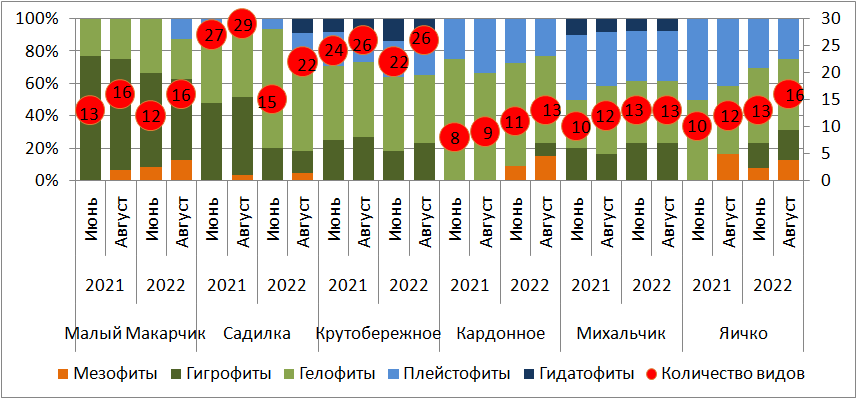 Рис. 3 Соотношения экологических групп растений обследованных водоемовНаибольшее число видов отмечено на водоемах Садилка и Крутобережное. Наибольшее постоянство отмечено у гелофитов, 79,2 % у  рогоза узколистного, чуть реже встречаются ежеголовник прямой, камыш озерный, осока острая и ситняг болотный.   Наибольшую фитоценотическую значимость имеет многокоренник обыкновенный (Рис. 4, Таблица 1 Приложения). 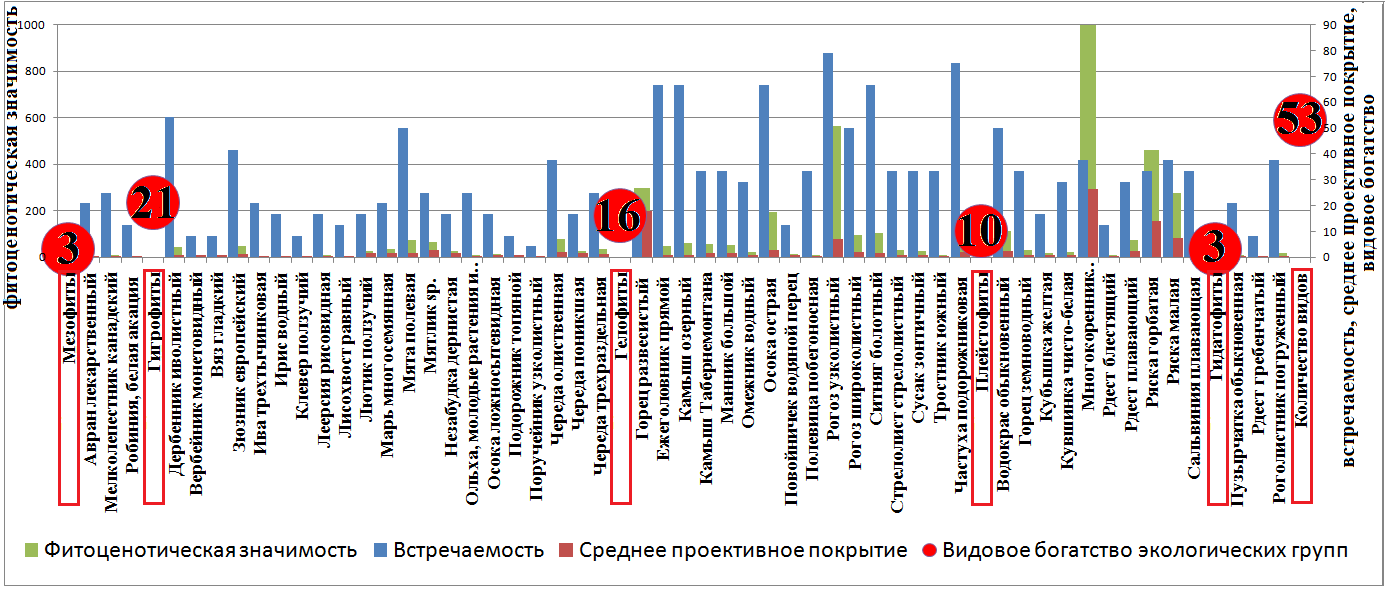 Рис. 4 Фитоценотическая значимость, встречаемость, среднее проективное покрытие и видовое богатство высшей водной и прибрежно-водной растительностиРассмотрим зарастание отдельных водоемов. Озеро Малый Макарчик в 2021 г. обсохло полностью, весною талые воды оставались на очень непродолжительный период. В 2022 году озеро залилось талыми водами, а затем уровень воды поддерживался обильными осадками в мае- июне. К августу зеркало воды уменьшилось, но незначительно. На водоеме отмечалось 22 вида, в травостое в 2021 г.  доминировали мята полевая, череда олиственная и горец развесистый, в 2022 – горец развесистый, но к августу он сильно изредился. Выше по склону берега преобладали мезофиты, доминировала полынь австрийская. На озере Садилка нами отмечено 35 видов растений. В июне 2021 года озеро было уже обсохшим, нами отмечено обильное появление всходов рогоза узколистного,  ежеголовника прямого в центре озера, а также цветение омежника водного по периметру центральной части, что говорит об осушении этого местообитания в 2020 году. В августе многочисленные всходы омежника появились в центральной части озера, переувлажненной после обильных осадков. Ближе к краям озера в фитоценозах отмечается доминирование череды олиственной. В 2022 г. озеро в центральной части весь сезон было с водою, глубина незначительная – до 60 см. Рогоз образовал заросль с проективным покрытием до 80 %, в обводненной части озера появились всходы рдестов. На озере Крутобережное нами отмечен 31 вид растений. В июне 2021 г. в травостое прибрежий доминировали череда олиственная, с меньшим обилием отмечались камыш озерный, рогоз широколистный, частуха обыкновенная, манник большой и другие виды. Водная поверхность зарастала водокрасом обыкновенным, сальвинией плавающей, отмечалась кувшинка чисто- белая. В 2022 г. озеро заливалось паводковыми водами, все обсохшие в 2021 г. прибрежья были обводнены. Незначительно снизилось проективное покрытие практически всех видов.Озеро Кардонное было обводнено в течение всего сезона, в 2021 г. нами отмечен всход кувшинки чисто-белой, не отмечаемой на этом озере уже несколько лет. В 2022 г. она уже заняла площадь более 2 м2.Озеро Михальчик также было обводнено, уровень обводнения практически не изменился. В мае 2021 г. озеро было в зоне пожара, выгорели ольхи по краям озера и освещенность водоема значительно изменилась. В озере отмечается обилие плейстофитов, но к августу 2022 г. отмечена гибель большого количества многокоренника обыкновенного. Озеро Яичко также было в зоне пожара, возможно это спровоцировало появление на берегах озера в августе 2021 г. всходов робинии, белой акации. В 2022 г. высота отдельных особей достигла 80 см. В июне 2022 г. озеро было покрыто слоем плейстофитов с проективным покрытием более 80 %, к августу большая часть рясок погибла.Таким образом, мы выяснили, что водоемы, расположенные в различных участках поймы зарастают по разному. Озера, лежащие на границе высокой и средней поймы значительно обсыхают, или же высыхают полностью и зарастают гигрофитами, однако многие гелофиты успешно продолжают расти, хотя, вероятно, с меньшим проективным покрытием, чем в условиях обводнения. При обводнении местообитаний гелофиты увеличивают как встречаемость так и проективное покрытие, появляются всходы гидатофитов. Отмечается рост видовой насыщенности флоры таких водоемов. Встречаемость гигрофитов снижается, т.к. их местообитания оказались залиты, а прибрежья заняты мезофитами.Водоемы, находящиеся в зоне весеннего заливания паводковыми водами, претерпевают другие изменения. При сильном увеличении уровня воды часть видов пропадает, у гелофитов и гигрофитов снижается встречаемость и проективное покрытие. Плейстофиты при сильном заливании угнетаются, при попадании в зону комфортного произрастания (для кувшинки чисто-белой, например, на глубине до 1,5 м) – не претерпевают значительных изменений. Неприкрепленные плейстофиты занимают прибрежья и колебания высоты обводнения для них не значимы.В ходе исследовательской работы мы провели химический анализ природной воды исследуемых водоёмов, результаты представлены в таблице 1. Таблица 1Результаты химического анализа обследованных озерПримечания: *мутность: 0 - прозрачная, 1 - слабо мутная, 2 – мутная** интенсивность запаха: 0 - отсутствует, 1 - очень слабый, 2- слабый, 3-заметный 4- отчетливыйСначала мы провели органолептические исследования, затем с помощью кондуктометра СОМ–100 оценили минерализацию. Этот показатель мы определяли в июне и августе. Для воды исследуемых озер характерна нейтральная или слабощелочная среда. За летний период минерализация природной воды увеличилась. Исследование анионного состава воды показало, что содержание хлорид-иона изменяется от 21,3 мг/л до 42,6 мг/л, что значительно ниже ПДК. Количество сульфат-иона повышается от 46 до 307,2 мг/л, а нитрит-ион обнаружен только в озере Крутобережное.Из катионов мы определили содержание аммония и железа. Количество иона аммония не превышает ПДК в исследуемых образцах, по содержанию железа отмечено превышение ПДК в водоёмах Яичко, Садилка, Малый Макарчик и Кордонное. Это можно объяснить высоким содержанием катионов железа в грунтовых водах. ВЫВОДЫ1. Нами в 2021 – 2022 гг. были изучены особенности формирования растительности 6 водоемов, расположенных в пойме разных уровней: от притеррасья до средней поймы. Озера, лежащие на границе высокой и средней поймы, значительно обсыхают, или же высыхают полностью. Водоем средней поймы сохраняет обводненность благодаря практически ежегодному заливанию паводковым водами и выходам родников.2. При описании растительности нами было выявлено 53 вида водной и прибрежно- водной растительности. Озера, лежащие на границе высокой и средней поймы, заливаемые средними паводками, значительно обсыхают или же высыхают полностью и зарастают гигрофитами, в травостое которых многие гелофиты продолжают успешно расти, уменьшив свое проективное покрытие. При высоком паводке гелофиты увеличивают как встречаемость так и проективное покрытие, появляются всходы гидатофитов. Отмечается рост видовой насыщенности флоры таких водоемов. Водоемы высокой поймы, заливаемые лишь в годы с высокими паводками, претерпевают другие изменения. При сильном увеличении уровня воды часть видов пропадает, встречаемость и проективное покрытие гелофитов и гигрофитов снижаются. Плейстофиты при сильном заливании угнетаются, при попадании в зону комфортного произрастания - не претерпевают значительных изменений. Неприкрепленные плейстофиты занимают прибрежья и колебания высоты обводнения для них не значимы.ЗАКЛЮЧЕНИЕНаше исследование будет продолжено, с целью проследить динамику зарастания  данных водоемов  и изучения других характеристик водоемов. СПИСОК ИСПОЛЬЗОВАННОЙ ЛИТЕРАТУРЫ1. Гриценко М.С. Флора мелководных водоемов Хоперского заповедника. 2019 г. Архив СЮН2. Печенюк Е. В. Методика гидроботанических исследований: пособие для педагогов дополнительного образования и учителей. – Воронеж: ВГПУ, 2003. – 22 с.3. Печенюк Е. В. Атлас высших водных и прибрежно-водных растений. / Е. В. Печенюк. – Воронежский гос. пед. университет, 2004 – 130 с.4. Печенюк Е.В. Разнотравье низинных болот поймы реки Хопер [Текст] / Е.В. Печенюк – Воронеж: Издательско – полиграфический центр «Научная книга», 2014. – 44 с.5. Печенюк Е.В. Растительный покров водоемов в размывах поймы реки Хопер.// Флора и растительность Центрального Черноземья – 2017. [Текст] – материалы межрегиональной научной конференции, посвященной  Году особо охраняемых  природных территорий и экологии [8 апреля ., г. Курск]. Центр.-Чернозем. гос. природ. биосфер. заповедник им. проф. В.В. Алехина. Курский гос. ун-т; [ред. кол.: О.В. Рыжков (отв.ред.) и др.]. – Курск: Мечта , 2017. – 185 с.ПРИЛОЖЕНИЕ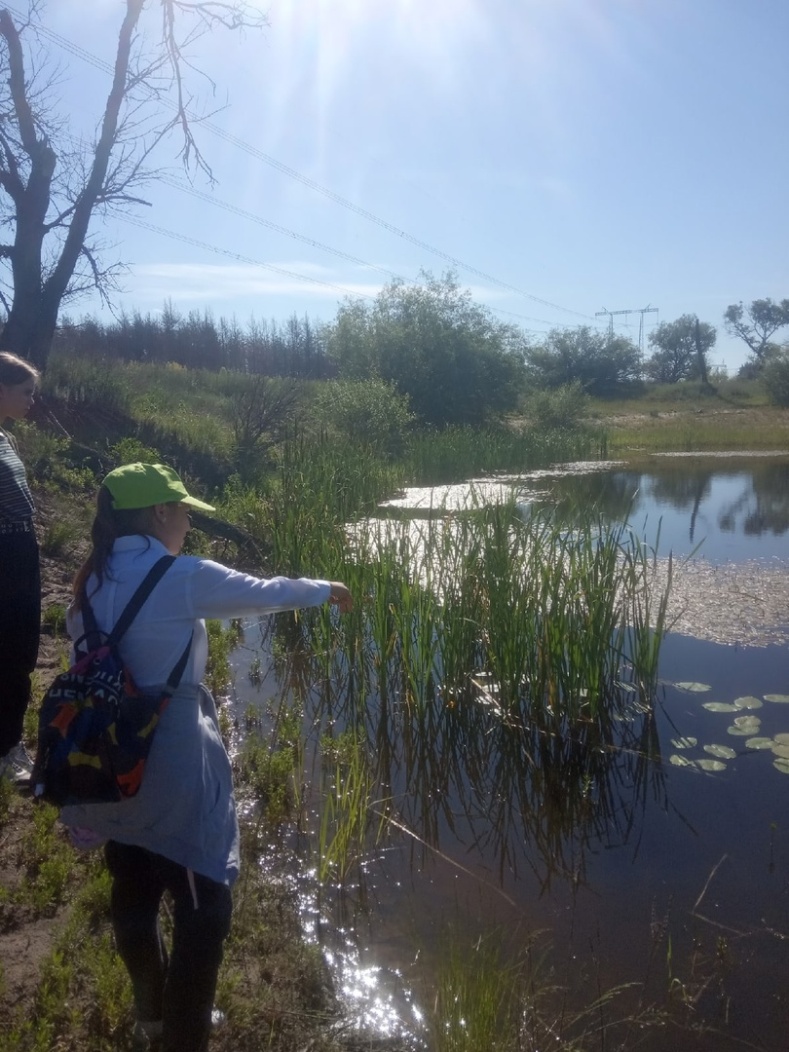 Описание растительности на озере Кардонное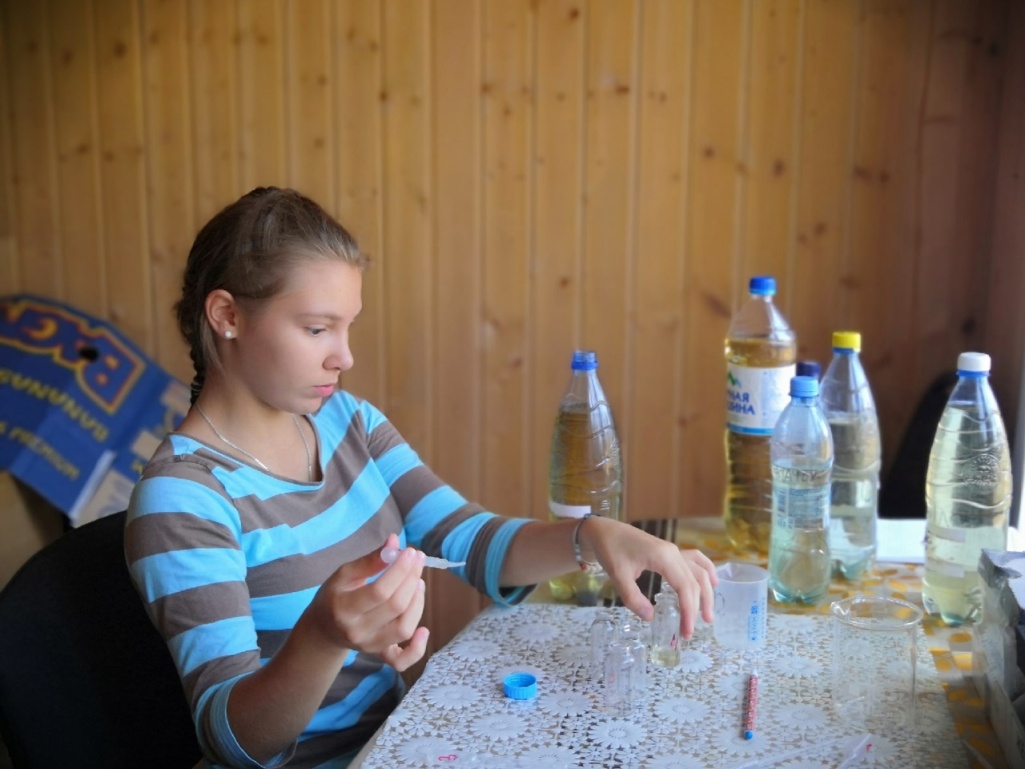 Проведение химического анализа воды из озерТаблица 1Проективное покрытие высших водных и прибрежно-водных растений исследуемых водоемовпродолжение таблицы 1продолжение таблицы 1Выполнила:Хлипитько Ирина, обучающаяся МКУ ДО СЮН, 8 классНаучные руководители:Родионова Наталья Александровна, методист МКУ ДО СЮН Новохоперского муниципального района, к.б.н., Хлипитько Нина Леонидовна, педагог д/о МКУДО СЮН Новохоперского муниципального района1.I. ВВЕДЕНИЕ……………………………………………………………….32.II. МЕТОДИКА ИССЛЕДОВАНИЙ ………………………………………53.III РЕЗУЛЬТАТЫ ИССЛЕДОВАНИЙ И ИХ ОБСУЖДЕНИЕ.................74.ВЫВОДЫ.......................................................................................................115.ЗАКЛЮЧЕНИЕ……………………………………………………………..116.СПИСОК ИСПОЛЬЗОВАННОЙ ЛИТЕРАТУРЫ ……………………….127.Приложение…………………………………………………………….13Рис. 2. Направление водотоков во время весенних паводков. Голубым цветом – в паводки с высотою от 2,5 до 4 м, синим цветов – в годы с паводками выше 4 м.показателиПДКЯичкоЯичкоСадилкаСадилкаМалый МакарчикМалый МакарчикМихальчикМихальчикКрутобе-режноеКрутобе-режноеКардонноеКардонноепоказателиПДКpHpHpHpHpHpHpHpHpHpHpHpHпоказателиПДК6,56,56,56,57,07,07,07,07,57,57,57,5показателиПДКиюньавгустиюньавгустиюньавгустиюньавгустиюньавгустиюньавгустЖелезо, мг/л0,31,01,01,00,71,01,01,00,7000,10,1Аммоний, мг/г2,61,01,01,01,000Минерализациянет53112172210190228181228252302390110Хлориды, мг/л35035,528,421,335,542,635,5Сульфаты, мг/л50046,0869,1257,688,3280,64307,2Нитриты, мг/л3,300000,020Органолептические характеристикиОрганолептические характеристикиОрганолептические характеристикиОрганолептические характеристикиОрганолептические характеристикиОрганолептические характеристикиОрганолептические характеристикиОрганолептические характеристикиОрганолептические характеристикиОрганолептические характеристикиОрганолептические характеристикиОрганолептические характеристикиОрганолептические характеристикиОрганолептические характеристикиЦвет (оттенок)Цвет (оттенок)ЖелтЖелтЖелтЖелтЖелтЖелтТемно желтТемно желтЖелтЖелтЖелтЖелтМутность/прозрачностьМутность/прозрачность001100110000ЗапахЗапахб/запа хаб/запа хаб/запахаб/запахаб/запахаб/запахаболотныйболотныйтравянойтравянойболотболотИнтенсивность запахаИнтенсивность запаха000000221111Малый МакарчикМалый МакарчикМалый МакарчикМалый МакарчикСадилкаСадилкаСадилкаСадилкаКрутобережноеКрутобережноеКрутобережноеКрутобережноеКардонноеКардонноеКардонноеКардонноеМихальчикМихальчикМихальчикМихальчикЯичкоЯичкоЯичкоЯичкоВстречаемостьОбилие видаФитоценотическая значмость202120212022202220212021202220222021202120222022202120212022202220212021202220222021202120222022ВстречаемостьОбилие видаФитоценотическая значмостьИюньАвгустИюньАвгустИюньАвгустИюньАвгустИюньАвгустИюньАвгустИюньАвгустИюньАвгустИюньАвгустИюньАвгустИюньАвгустИюньАвгустВстречаемостьОбилие видаФитоценотическая значмость12345678910111213141516171819202122232425262728Мезофиты0112010100000012000002123Авран лекарственный (Gratiola officinalis )0,30,30,50,30,320,80,37,1Мелколепестник канадский (Conyza canadensis)0,30,30,30,30,30,325,00,37,5Робиния, белая акация (Robinia pseudoacacia)0,30,30,312,50,33,8Гигрофиты101178131433674600012233002321Дербенник иволистный (Lythrum salicaria)110,311111110,30,30,354,20,842,5Вербейник монетовидный (Lysimachia nummularia)0,518,30,86,3Вяз гладкий (Ulmus laevis)118,31,08,3Зюзник европейский (Lycopus europaeus)220,30,322110,50,541,71,248,3Ива трехтычинковая (Salix triandra)0,30,30,30,30,320,80,36,3Ирис водный (Iris pseudacorus)0,30,30,30,316,70,35,0Клевер ползучий (Trifolium repens )0,30,38,30,32,5Леерсия рисовидная (Leersia oryzoides)0,30,31116,70,710,8Лисохвост равный (Alopecurus aequalis)0,30,30,312,50,33,8Лютик ползучий (Ranunculus repens)121216,71,525,0Марь многосемянная (Chenopodium polyspermum)1213120,81,633,312345678910111213141516171819202122232425262728Мята полевая (Mentha austriaca)2324120,30,5110,50,550,01,574,2Мятлик sp. (Poa sp.)22532225,02,766,7Незабудка дернистая (Myosotis cespitosa)112216,71,525,0Ольха, молодые растения и всходы (Alnus glutinosa)0,30,30,30,30,30,325,00,37,5Осока ложносытевидная (Carex pseudocyperus)0,50,51116,70,812,5Подорожник топяной (Plantago uliginosa)118,31,08,3Поручейник узколистный (Sium sisaroideum)0,34,20,31,3Череда олиственная (Bidens frondosa)3333330,30,30,537,52,179,6Череда поникшая (Bidens cernua)221116,71,525,0Череда трехраздельная (Bidens tripartita)11121225,01,333,3Гелофиты3444131311121112101166773555556716Горец развесистый (Persicaria lapathifolia)33551016,717,8295,8Ежеголовник прямой (Sparganium erectum)2211110,50,50,30,30,30,30,30,30,30,366,70,747,5Камыш озерный (Schoenoplectus lacustris)110,5122230,30,30,30,30,30,30,30,366,70,962,1Камыш Табернемонтана (Schoenoplectus tabernaemontani)2233111133,31,858,3Манник большой (Glyceria maxima)2211221,51,533,31,654,2Омежник водный (Oenanthe aquaticа)110,3110,30,329,20,720,4Осока острая (Carex acuta)151510221122220,30,30,30,366,72,9192,5Повойничек водяной перец (Elatine hydropiper)11112,51,012,5Полевица побегоносная (Agrostis stolonifera)0,30,30,30,30,30,30,30,333,30,310,0Рогоз узколистный (Typha angustifolia)5105050111133530,30,30,30,30,30,30,379,27,1562,9Рогоз широколистный (Typha latifolia)213522340,30,30,30,350,01,996,7Ситняг болотный (Eleocharis palustris)225311111110,3112266,71,6105,4Стрелолист стрелолистный (Sagittaria sagittifolia)110,30,3220,50,533,31,031,712345678910111213141516171819202122232425262728Сусак зонтичный (Butomus umbellatus)1111110,30,333,30,827,5Тростник южный (Phragmites australis )0,30,30,30,30,30,30,30,333,30,310,0Частуха подорожниковая (Alisma plantago-aquatica)0,31222152220,50,30,30,30,35210,575,02,1160,4Плейстофиты00021114555623334444554410Водокрас обыкновенный (Hydrocharis morsus-ranae)110,31550,315520,350,02,2112,1Горец земноводный (Polygonum amphibium)220,31110,30,333,31,032,9Кубышка желтая (Nuphar lutea)111116,71,016,7Кувшинка чисто-белая (Nymphaea candida)110,50,50,31129,20,822,1Многокоренник обыкновенный (Spirodela polyrrhiza)11705010010250,337,526,6997,1Рдест блестящий (Potamogeton lucens)0,30,5112,50,67,5Рдест плавающий (Potamogeton natans)0,30,50,31110529,22,675,4Ряска горбатая (Lemna gibba)0,350,30,3520800,333,313,9463,3Ряска малая (Lemna minor)0,30,5100,30,3104050,337,57,4277,9Сальвиния плавающая (Salvinia natans)0,30,3220,30,350,333,31,343,8Гидатофиты0000000222330000111100003Пузырчатка обыкновенная (Utricularia vulgaris)0,30,30,50,30,520,80,47,9Рдест гребенчатый (Potamogeton pectinatus)0,318,30,75,4Роголистник погруженный (Ceratophyllum demersum)0,5110,30,30,30,30,30,337,50,517,9Количество видов131612162729152224262226891113101213131012131653